What to do1. Counting practice Together, count to 20.Now you are going to take turns to repeat this BUT you give each other a number they mustn’t say. E.g. Amit tells Mum she can’t say ‘six’…Mum says, ‘one, two, three, four, five, , uh-oh, seven, eight, nine, ten, eleven, twelve, thirteen, fourteen, fifteen, uh-oh, seventeen…’, etc. Now Mum tells Amit he can’t say four.  Play several times. Do you get good at not saying one number? Extension Repeat the same activity but count from 30 to 50 not saying ‘six’, or from 70 to 90 not saying ‘five’, etc.  2.  Working together Play Match My Number as outlined belowYou need number cards 1 to 20, post-it notes or small blank pieces of paper, and felt-tips. Some counters would be good too  You need to lay out the line of cards face up from 1 to 20. Then follow the instructions below.  Try these Fun-Time ExtrasLook at a way of matching numbers to fingers really fast!  How fast can you get? https://www.youtube.com/watch?v=jLs15gS1lX0 Count from 20 to 1 and remember to say ‘Blast-off’…. Where are you going to go in your rocket? Match My Number You need number cards 1 to 20.  Some sticky notes or blank pieces of paper.  Some counters – you can use Lego bricks or raisins!  How to playLay the number cards in a row, 1 to 20. Now turn them all over so they are face down in the same places. Point at where 1 is.  Turn it over. Then turn over 12.  Each of you writes three numbers on the sticky notes or blank paper. You both place each of the numbers you have written on top of the card where you think it goes on the laid-out track.  Place all three numbers.When you’re done, turn over the card numbers with sticky notes on them and see if the number matches the card beneath it. If it does, that person takes a counter. They get one for each correct number.  (Maximum 3 each.)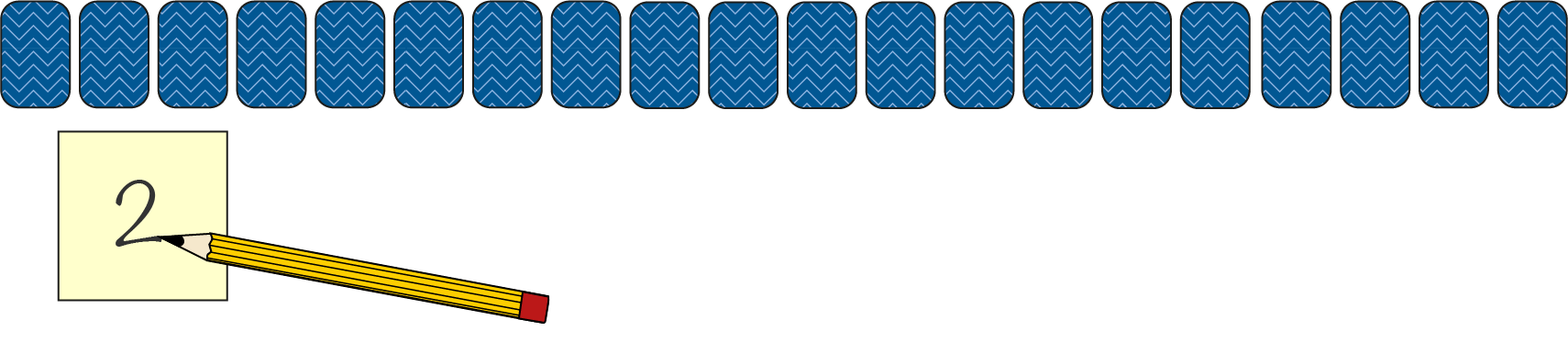 Start again, but this time lay the number line out backwards, i.e. from 20 down to 1.  Turn all the cards face down.  Then each person writes three different numbers from last time.  They place their sticky notes on the face-down cards which they think match. When you have both done this, turn over the cards. Do the numbers match? Take a counter for each correct match.  How many counters have we each got?Play a third time, but this time lay out the cards in two rows, one below the other.  